AKCE ŠKOLNÍHO KLUBU – ŘÍJEN9. – 10. 10. (PONDĚLÍ A ÚTERÝ)-PŘESPÁVACÍ POBYT V RAŠOVICKÉ ŠKOLE                     	     															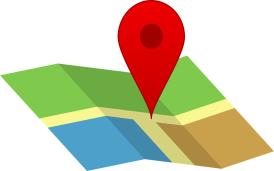 -2 DNY PLNÉ POHYBU, HER A DOBRÉ NÁLADY 17. 10. (ÚTERÝ)-SCHŮZKA VŠECH, KTEŘÍ MAJÍ ZÁJEM POMOCI S AKCÍ					„Den pro 1. stupeň“-OD 15:15 HODIN VE TŘÍDĚ 8. A20. 10. (PÁTEK)-SEMINÁŘ SPOLEČENSKÝCH TANCŮ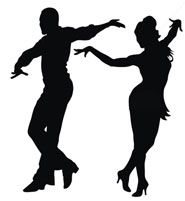 -SPOJENÝ S PŘESPÁNÍM VE ŠKOLE24. 10. (STŘEDA)- TURNAJ V PEXESU     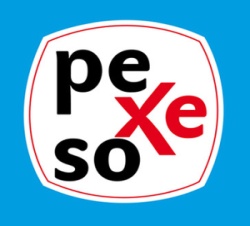  - OD 15:00 VE TŘÍDĚ 8. A                       - PRO MALÉ I VELKÉ, KTEŘÍ SI CHTĚJÍ PROCVIČIT PAMĚŤ